MATERSKÁ ŠKOLA JANKA HRAŠKA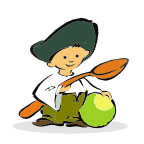 Čo potrebuje dieťa pri nástupe do materskej školy.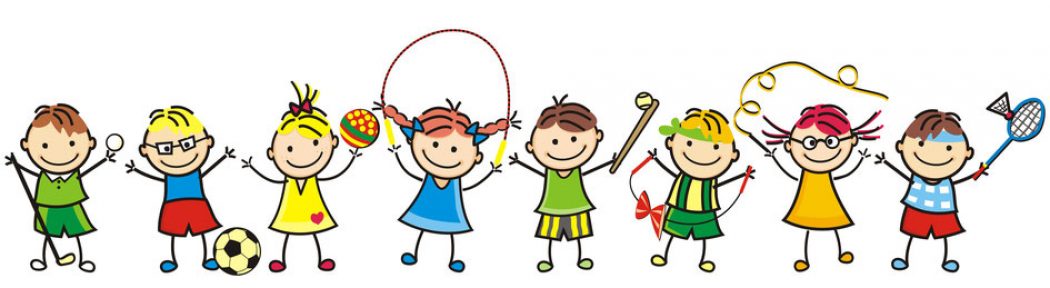 Dieťa potrebuje predovšetkým vašu podporu a pozitívny prístup, aby sa do materskej školy tešilo. Stretne sa tu s novými kamarátmi, s pani učiteľkami a ostatnými zamestnancami, ktorí sa na každé nové dieťa tešia a pomôžu mu zvládnuť počiatočnú neistotu a adaptáciu.Do materskej školy je potrebné priniesť:hygienické vreckovky (balené v krabici)hrebeň so šnúrkou na zaveseniezubnú kefku, zubnú pastupyžamoprezuvky (dôležité zo zdravotného hľadiska)náhradné oblečenie (spodnú bielizeň, tepláky, tričko..) zbalené vo vrecku do skrinky.Všetky veci dieťaťa je potrebné podpísať.